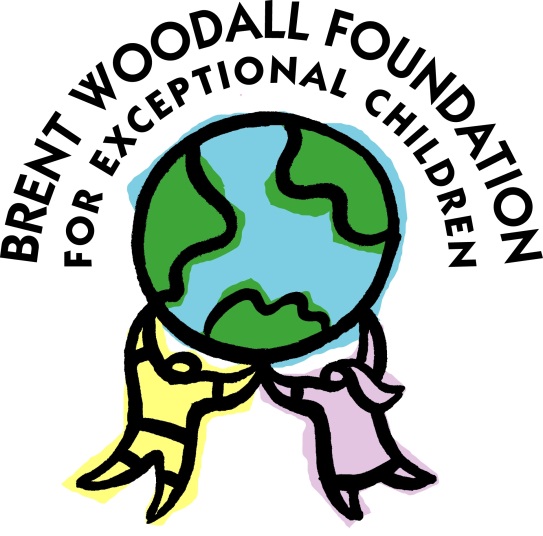 WOODALLKIDS MINI-WORKSHOPSRegistration FormOctober 13th   Generalization through Technology		   Presented by Jennifer Chen, BCaBAIndividual: $10		Couple: $15  	Name of Guest:_______________Name:_____________________________________________________________Address:___________________________________________________________City:________________________________ State:__________ Zip:___________Email:_____________________________________________________________Payment Total_______:	    Cash	   Check (#________)  	Credit CardCC#______________________________  Exp Date:__________  CVC#:_______Please send your Registration form and payment to:Brent Woodall Foundation for Exceptional Children3021 Gateway Dr. Suite 295Irving, TX 75063Info@woodallkids.org         Fax 214-614-4650